История  Мотовилихинских заводов  в моей семьеНа этом заводе работали мой прапрадедушка Созонтов Григорий Ипатович, моя прабабушка Еговцева Евгения Григорьевна, моя бабушка Мельчина Галина Павловна и её брат Еговцев Валерий Павлович.Моя бабушка работала с июня 1984 г. по май 2005г. В 1984 году моя бабушка пришла в инструментальный цех номер 47, где работала токарем шестого разряда, в лучший цех завода, руководимый Дерябином Р.М. В 1994 году завод имени Ленина переименовали в Мотовилихинские заводы
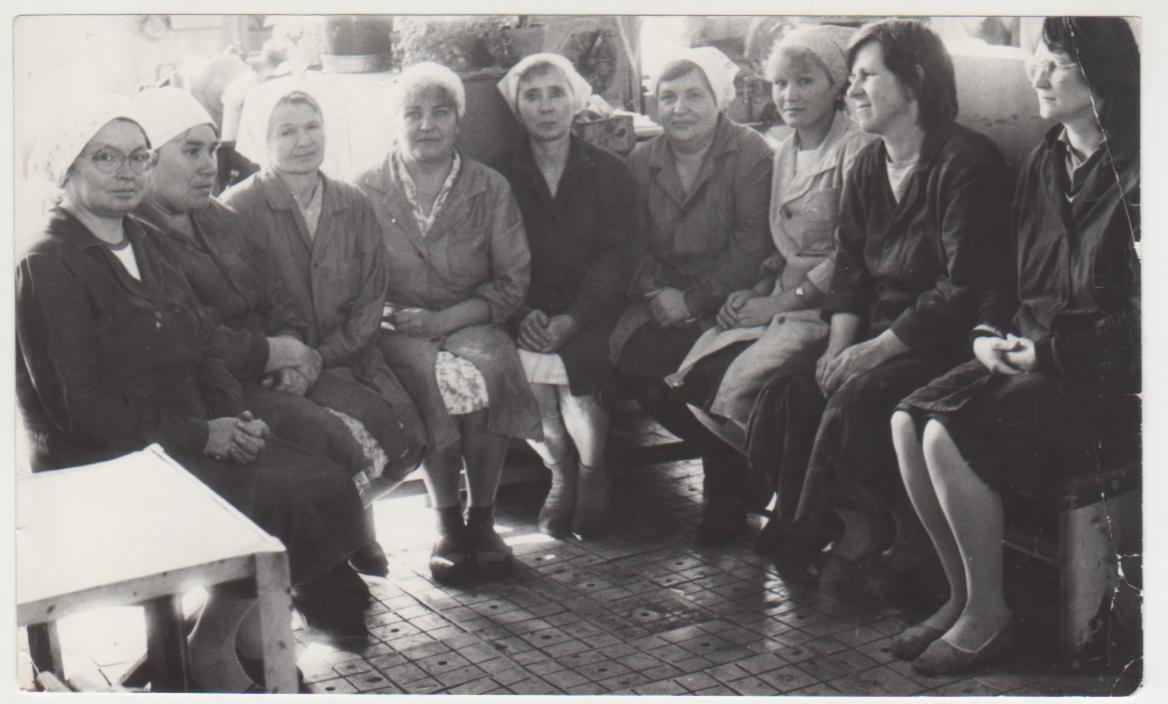 1991 год.  Токари и слесари Завода им. Ленина г. Перми. Цех 47. Мельчина Г.П. вторая справа.В 90-е годы цех номер № 47 расформировалии, и бабушка перешла в 80 цех, там она работала с 1995 по 1997 гг. С 1998-2005 гг. она работала в 14 цехе токарем-универсалом шестого разряда. В каждом цехе были хорошие коллективы,  и бабушка до сих пор поддерживает отношения со своими коллегами. 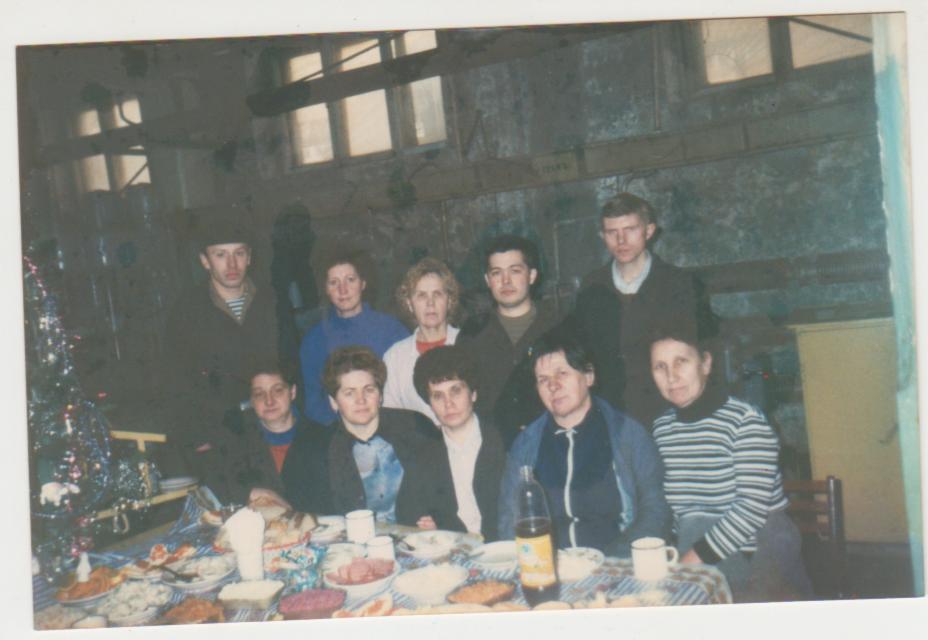 2002 г.  Токари и фрезеровщики цеха 14 Мотовилихинских заводов. Мельчина Г.П. вторая справаФукалова Лена, ученица 11 А класса